卢佑诚同志家庭先进事迹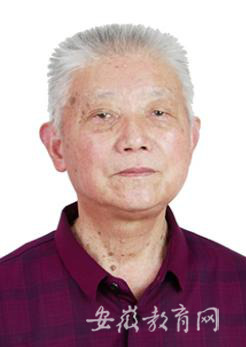 卢佑诚，男，汉族，1949年9月出生，中共党员，皖西学院退休教师，六安市优秀教师、安徽省模范教师、安徽省优秀共产党员。主持“中国诗学批评”、“桐城派与皖派”等教育厅、省哲学社会科学规划科研项目。专著《中国古代文论探微》，由安徽教育出版社2008年出版。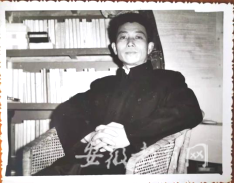 卢佑诚祖居安徽省六安县苏埠镇卢氏祠村，清代以来，耕读传家,接受和传播儒家文化,恪守仁、义、礼、智、信的道德规范。据其家谱记载曾祖父卢世纶，字元音，咸丰年间，虽时局动荡，但手不释卷，发愤读书，于光绪丙子入太学，此后无意仕途，开馆授徒。祖父卢大禄，字锡初，太学生，私塾先生，以四书五经为教学内容，解放前夕去世。父亲卢本端，字履园，母亲鲍碧如，解放前夕高中毕业，即以教书为业，解放后一直在中、小学教书。卢佑诚和弟弟卢风，高中毕业，赶上文化大革命，回到家乡生产队，参加农业劳动，但不忘耕读传家的祖训，一边劳动，一边读书，1977年恢复高考，卢风1977年考入安徽师范大学数学系，后读自然辨证法硕士、博士学位，毕业后先去湖南师范大学教书，晋升教授，并任博士生导师，2000年调清华大学哲学系任教授，博士生导师。姐姐卢曼丽中师毕业后，申请支边，去了陕北铁路中学教书，文化大革命结束后回安徽利辛县实验小学教书，小学特级教师。卢佑诚的两个女儿也是教师，大女儿卢洁，安庆师范学院中文系毕业，现在六安市城南小学教书，副校长，正高职称，特级教师；小女儿卢净，安徽师范大学中文系毕业，后考入浙江大学读硕士，现在上海医药学校教书，校长助理，教务处长，高级讲师。卢佑诚1968年7月高中毕业后，下放劳动，1975年5月在安徽六安县苏埠中学任代课教师，1977年恢复高考，考取安徽师范大学六安教学点中文系读书，1982年2月，毕业后留校任教。教授文学理论、古代文论、中国文学批评史等课程，1999年晋升为教授。所授课程《中国文学批评史》曾被省教育厅评为精品课程。主要从事文艺学研究，参编著作有：耿庸主编的《新编美学词典》（福建人民出版1989）、黄展人主编的《文艺批评学》（暨南大学出版社1990）。发表论文有：《曹丕的文学价值观新论》（《西北师大学报》 1994年第1期）；《也谈“神思”与“沈思”兼及其他》（《文学遗产》 1994年第3期）；《姗姗来迟的中国文学的“自觉时代”》（《中国文学研究》 1996 年第4期）；《“持人情性”与“吟咏情性”——刘勰、钟嵘诗学观比较》（《文艺理论研究》 1998年第4期）；《文学阅读类型假说》（《北京联合大学学报》 2002年第3 期）等三十多篇。专著《中国古代文论探微》，由安徽教育出版社2008年出版。主持的科研项目有：省教育厅项目：“中国诗学批评”，省哲学社会科学规划项目：“桐城派与皖派”等。从潜移默化到理所当然“虽然听不懂，但还是极其崇拜。”卢佑诚的小女儿卢净回忆起童年生活时说道，“小时候听爸爸和他的同事们一起聊天，用满腔热情去追求未来，去履行教师对国家的责任，很受感染。”同样很崇拜父亲的卢洁，在人生的第一次试讲时就邀请父亲到场。“当时指导教师还奇怪怎么学生家长还来了，我说我也是一位教师，我来看看我女儿有没有当教师的天赋”。卢佑诚说，女儿的普通话很好，风范也足，是块当教师的料。在卢洁看来，这次父亲的到场，不但给了她当教师的信心，更教会了她如何做人。年轻气盛的卢洁面对指导教师的各项建议，总有自己的想法迫于解释和表达，而父亲则建议她要多听、多看、多学、多实践，有基础才能走得更远。如今已从教30年的卢洁，仍旧能俯下身子听取他人的意见。这30年来，卢佑诚一直是卢洁论文的第一读者。“父亲经常给我开书目，教研论文也一直由父亲把关。起初论文的改动很多、很细，随着教研能力和文字感觉的提升，现在，父亲只提一些修改方向。教研路上一直有父亲的指导，很幸运。”卢洁说。为何五代从教？卢佑诚坦言，长辈们并没有规定下一代必须教书，都是个人自己的选择。因为长辈是私塾先生，所以卢佑诚的父亲对古代文学比较了解，教的是语文科目。卢佑诚的母亲是数学教师。卢佑诚的姐姐是教数学的，其弟弟本科学的也是数学，而卢佑诚自己读的是中文系。他的两个女儿也是语文教师。在卢佑诚看来，职业和专业的选择，都有着潜移默化的影响。而卢净的回答则是：“教书育人让我们感到快乐，为什么不去做呢？对我们来说，当教师是理所当然的事。”骄傲就是幸福“8月初，拿到通知书后，我就急不可待要哥哥带我去六安师专看看。我们来到一栋红砖平房前面，门开着，只见一位中年人正聚精会神地看书。哥对我说，他就是卢佑诚老师。卢老师忙起身，微笑地打招呼。简陋的房间、简单的布置、满桌的书籍、简朴的穿着、温和的笑脸，这就是卢老师给我的第一印象。”教师节前夕，六安市三里岗小学教师王健写了一篇关于卢佑诚的回忆文章。像王健一样，毕业多年还与卢佑诚有联系的学生还有很多。卢洁介绍道，遍布全国的很多学生，只要回到六安市都会来看看父亲，有的学生在工作或生活上取得了成绩，还会打电话来告诉卢佑诚。“退休后我辅导的那几名学生，都考上研究生了。”当卢佑诚跟卢洁说起时，神情既骄傲又幸福。家在外地的学生毕业后留在六安市，每年过年都会到卢佑诚家里，卢佑诚每年都会给学生的孩子包红包。在卢佑诚看来，学生和自己的孩子无异，这里可以成为他们的第二个家。“如果学生邀请父亲参加的聚会是9时，父亲8时就穿戴整齐在家里走来走去，很兴奋”，卢洁说。不是谋生　而是热爱刚大学毕业留校任教的那个春节，卢佑诚给自己写的春联是“淡名薄利，教书育人”。如今，已经退休十年的卢佑诚常做梦还站在讲台上。“虽然已经这么多年没讲课了，但我仍旧不习惯。”卢佑诚说。　2001年，皖西学院教师程东霞突然得知，卢佑诚即将进行直肠癌手术。“很惊讶，他从来没跟我们说过，也从来没落下过一堂课。”程东霞说，“术后，他选择了放弃系主任等行政工作，将有限的精力全部用于课堂教学。”程东霞告诉记者，院里面学生最怕卢佑诚的课，文艺理论比较枯燥，必读书目很多，作业很多，每章都有习题，期末要交厚厚的一本习题集参考评分。然而，毕业时选择卢佑诚做论文导师的学生却是最多的。对教育的热爱，一直延续到了女儿身上。2016年，卢洁到新疆和田地区皮山县支教。当时父亲已经做过手术，爱人因胃病和哮喘常年吃药。“只要父亲有所犹豫，我就肯定不去了，很多援疆教师都是瞒着父母去的。”卢洁说，“父亲告诉我做教育得有一种胸怀，要拿所学去奉献有需要的人。援疆那一年，我爱人是在父亲家吃住。”卢佑诚认为，教育工作者就应该有“蜡炬成灰泪始干”的奉献精神，这不是一份谋生的职业，而是一种热爱。